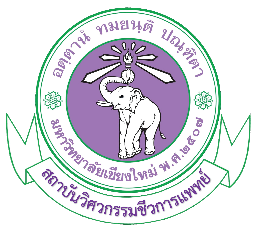 แบบใบลาพักผ่อนเขียนที่ สถาบันวิศวกรรมชีวการแพทย์      วันที่..............เดือน.................................พ.ศ.................เรื่อง ขอลาพักผ่อนเรียน ผู้อำนวยการสถาบันวิศวกรรมชีวการแพทย์	     ข้าพเจ้า.................................................................................. ตำแหน่ง.........................................................................สังกัด สถาบันวิศวกรรมชีวการแพทย์ มหาวิทยาลัยเชียงใหม่ ขออนุญาตลาพักผ่อน ตั้งแต่วันที่……....................…………………..…. ถึงวันที่....................................................................................... มีกำหนด..................................วันทำการ โดยมีสิทธิลาพักผ่อนประจำปี ........................ จำนวน 10 วันทำการ ในระหว่างลาสามารถติดต่อข้าพเจ้าได้ที่ .................................................................          ขอแสดงความนับถือ  ลงชื่อ......................................................        	   (.......................................................)สถิติการลาในปีงบประมาณนี้	    ความเห็นผู้บังคับบัญชา                  	…………………………………………………………...............…………………..………………………………………………….…………………..………………………………………………….ลามาแล้ว(วันทำการ)ลาครั้งนี้(วันทำการ)รวม(วันทำการ)ลงชื่อ.................................................................. ผู้ตรวจสอบ       (................................................................)     ตำแหน่ง.............................................................         วันที่........./....................../...........	ลงชื่อ...................................................................(รศ.ดร.ศันสนีย์ เอื้อพันธ์วิริยะกุล)ตำแหน่ง รองผู้อำนวยการสถาบันวิศวกรรมชีวการแพทย์       วันที่........../......................../.........คำสั่ง(    ) อนุญาต   (    ) ไม่อนุญาต..............................................................................................................................ลงชื่อ...................................................................                (ศ.ดร.นิพนธ์ ธีรอำพน)ตำแหน่ง ผู้อำนวยการสถาบันวิศวกรรมชีวการแพทย์        วันที่........./....................../...........